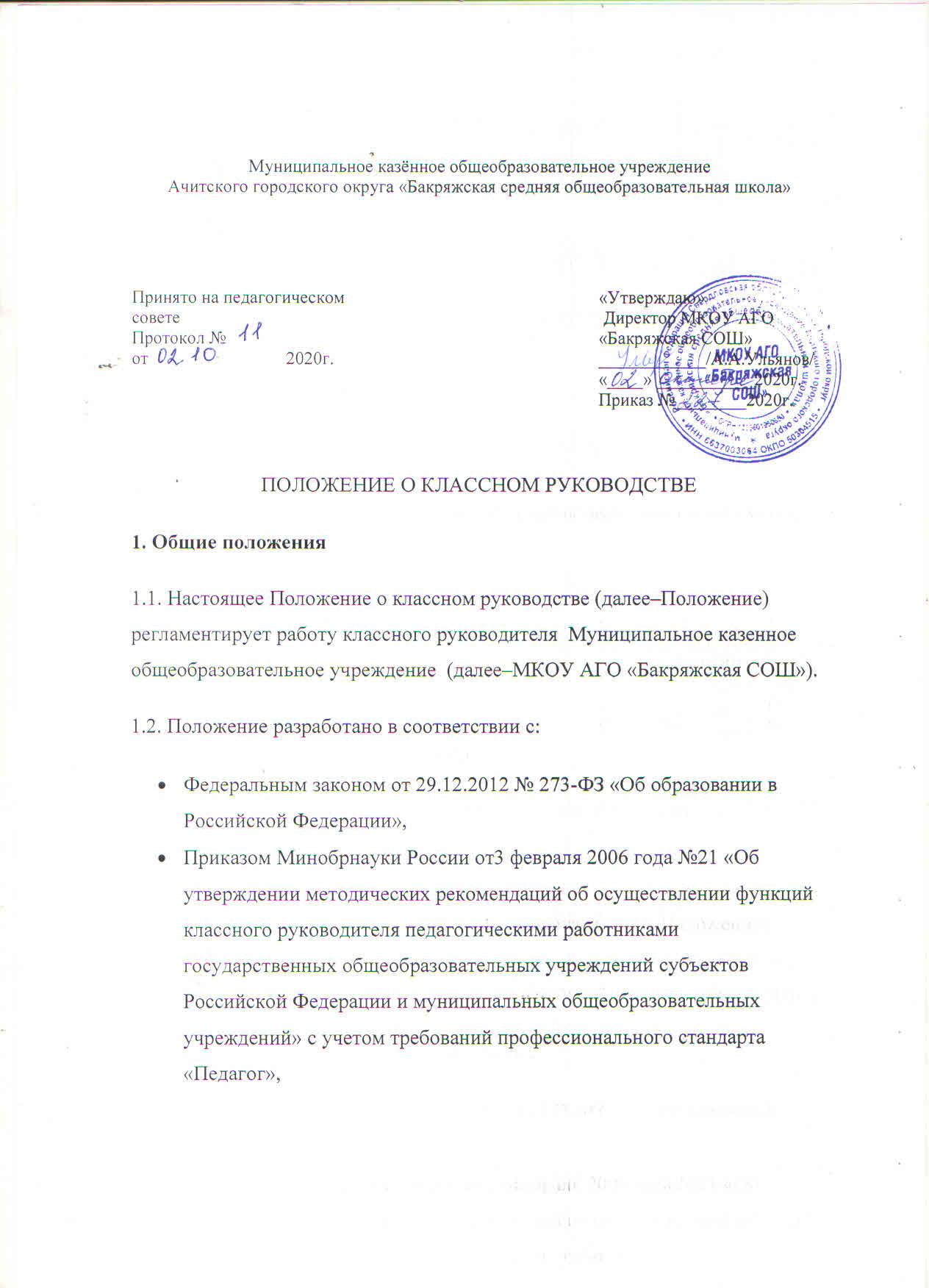 Уставом МКОУ АГО «Бакряжская СОШ» 1.3. Классными руководителями являются педагогические работники в МКОУ АГО «Бакряжская СОШ»,  которым предоставляются права, социальные гарантии меры социальной поддержки в соответствии с Федеральным законом от 29.12.2012 № 273-Ф3 «Об образовании в Российской Федерации».1.4. Классное руководство распределяется администрацией  МКОУ АГО «Бакряжская СОШ», закрепляется за работником с его согласия, исходя из интересов МКОУ АГО «Бакряжская СОШ»  с учетом педагогического опыта, мастерства, индивидуальных особенностей.1.5.Классное руководство устанавливается с целью регулирования состава и содержания действий, выполняемых при его осуществлении как конкретного вида дополнительной педагогической деятельности, которую педагогический работник принимает на себя добровольно на условиях дополнительной оплаты и надлежащего юридического оформления.1.6.Классное руководство не связанно с занимаемой педагогическим работником должностью и не входит в состав его должностных обязанностей.1.7. Классный руководитель в своей деятельности руководствуется:Конституцией Российской Федерации;Семейным кодексом Российской Федерации;Федеральным законом от 29.12.2012 № 273-ФЗ «Об образовании в Российской Федерации»;Федеральным законом от 24.07.1998 № 124-ФЗ «Об основных гарантиях прав ребенка в Российской Федерации»;Федеральным законом от 24.06.1999 № 120-ФЗ «Об основах системы профилактики безнадзорности и правонарушений несовершеннолетних»;Федеральным законом от 29.12.2010 № 436-ФЗ «О защите детей от информации, причиняющей вред их здоровью и развитию»;Указом Президента Российской Федерации от 07.05.2012 № 597 «О мероприятиях по реализации государственной социальной политики»;Указом Президента Российской Федерации от 07.05.2018 № 204 «О национальных целях и стратегических задачах развития Российской Федерации на период до 2024 года»;Распоряжением Правительства Российской Федерации от 29.05.2015 № 996-р «Об утверждении Стратегии развития воспитания в Российской Федерации на период до 2025 года»;ФГОС начального общего образования, утвержденного приказом Минобрнауки России от 06.10.2009 № 373;ФГОС основного общего образования, утвержденного приказом Минобрнауки  России от 17.12.2010 № 1897;ФГОС среднего общего образования, утвержденного приказом Минобрнауки России от 17.05.2012 № 413;Приказом Минобрнауки России от 11.05.2016 № 536 «ОбутвержденииОсобенностейрежимарабочеговремениивремениотдыхапедагогическихииныхработниковорганизаций, осуществляющих образовательную деятельность».1.8.Свою деятельность классный руководитель осуществляет в тесном контакте с администрацией МКОУ АГО «Бакряжская СОШ», органами школьного и классного ученического самоуправления, родителями (законными представителями), классным родительским советом, психологом, педагогом-организатором, педагогами дополнительного образования.2. Цели, задачи, принципы деятельности классного руководителя2.1. Цели, задачи и принципы деятельности классного руководителя определяются базовыми целями и принципами воспитания, социализации и развития личности обучающихся, изложенными в Федеральном законе от 29.12.2012 № 273-ФЗ «Об образовании в Российской Федерации», Указе Президента Российской Федерации от 07.05.2018 № 204 «О национальных целях и стратегических задачах развития Российской Федерации на период до 2024 года» и распоряжении Правительства  Российской  Федерации от 29.05.2015 № 996-р «Об утверждении Стратегии развития воспитания в Российской Федерации на период до 2025 года».2.2. Цели работы классного руководителя:Формирование и развитие личности в соответствии с семейными и общественными духовно-нравственными и социокультурными ценностями.2.3. Принципы организации работы классного руководителя при решении социально-значимых задач и содержания воспитания и успешной социализации обучающихся:Опора на духовно-нравственные ценности народов Российской Федерации, исторические и национально-культурные традиции;Организация социально открытого пространства духовно-нравственного развития и воспитания личности гражданина России;Нравственный пример педагогического работника;Интегративность  программ духовно-нравственного воспитания;Социальная востребованность воспитания;Поддержка единства, целостности, преемственности и непрерывности воспитания;Признание определяющей роли семьи ребенка и соблюдение прав родителей (законных представителей) несовершеннолетних обучающихся;Обеспечение защиты прав и соблюдение законных интересов каждого ребенка, в том числе гарантий  доступности ресурсов системы образования;Кооперация и сотрудничество субъектов системы воспитания (семьи, общества, государства, образовательных и научных организаций).2.4. Задачи деятельности классного руководителя:Создание  благоприятных  психолого-педагогических условий в классе путем гуманизации межличностных отношений, формирования навыков общения обучающихся, детско-взрослого общения, основанного на принципах взаимного уважения и взаимопомощи, ответственности, коллективизма и социальной солидарности, недопустимости любых форм и видов травли, насилия, проявления жестокости;Формирование у обучающихся высокого уровня духовно-нравственного развития, основанного на принятии общечеловеческих и российских традиционных духовных ценностей и практической готовности им следовать;Формирование внутренней позиции личности обучающегося по отношению к негативным явлениям окружающей социальной действительности, в частности по отношению к кибербуллингу, деструктивным сетевым сообществам, употреблению различных веществ, способных нанести вред здоровью человека, культу насилия, жестокости и агрессии, обесцениванию жизни человека и др.;Формирование у обучающихся активной гражданской позиции, чувства ответственности за свою страну, причастности к историко-культурной общности российского народа и судьбе России, включая неприятие попыток пересмотра исторических фактов, в частности событий и итогов Второй мировой войны;Формирование способности обучающихся реализовывать свой потенциал в условиях современного общества за счет активной жизненной и социальной позиции, использования возможностей волонтерского движения, детских общественных движений, творческих и научных сообществ.3. Функциональные обязанности классного руководителя1.	Классный руководитель организует и регулирует поведение обучающихся, несет ответственность за их жизнь, здоровье и безопасность во время образовательного процесса. Для этого:создает необходимые условия для охраны и укрепления здоровья в рамках своей компетенции (совместно с медицинским работником в образовательной организации и родителями разрабатывает и реализует комплекс мер по охране и укреплению здоровья, мотивирует обучающихся к занятиям физкультурой и спортом, проводит инструктажи по технике безопасности, по правилам пожарной безопасности, дорожного движения, поведения на улице, воде и т. д., организует охват обучающихся горячим питанием, формирует приверженность обучающихся к здоровому горячему питанию);своевременно информирует руководителя образовательной организации о ситуациях и случаях, угрожающих безопасности участников образовательных отношений, о происшествиях и несчастных случаях с обучающимися класса; оперативно регулирует возникающие противоречия и конфликтные ситуации, выявляет обучающихся, имеющих проблемы в сфере межличностных отношений, привлекает для этой работы психолого-педагогическую службу образовательной организации;осуществляет работу с обучающимися по профилактике вредных привычек, потребления психоактивных веществ, никотиновой и алкогольной зависимостей, пропаганде здорового и безопасного образа жизни; формированию навыков законопослушного поведения;проводит изучение аккаунтов социальных сетей обучающихся в информационно-телекоммуникационной сети Интернет (не реже 1 раза в месяц) в соответствии с нормами российского законодательства с целью изучения личности и окружения обучающихся, предупреждения вовлечения их в деструктивное и противоправное поведение; обнаружения информации, которая может нанести вред физическому и психическому здоровью; выявляет обучающихся с признаками девиантного и деструктивного поведения, совместно с социальным педагогом, педагогом-психологом, администрацией школы, родителями (законными представителями) разрабатывает и реализует комплекс профилактических мер, в том числе, по оказанию психологической помощи обучающимся;выявляет обучающихся, относящихся к социально незащищенным категориям и организует взаимодействие педагогических работников по их психолого-педагогическому сопровождению в общеобразовательной организации;способствует формированию навыков безопасного поведения обучающихся в информационно-телекоммуникационной сети Интернет, сетевого этикета, культуры пользователя посредством проведения тематических классных часов, бесед, игр, квестов, родительских собраний и других форм взаимодействия, в том числе используя информационно-телекоммуникационную сеть Интернет.Классный руководитель способствует развитию обучающихся, независимо от их способностей и характера, для чего:анализирует результаты процесса воспитания: определяет состояние и перспективы развития классного коллектива;разрабатывает и реализует ежегодный план воспитательной работы класса в соответствии с локальными актами образовательной организации (ставит цели, задачи, планирует воспитательные события, привлекая родительский комитет класса к разработке и реализации плана воспитательной работы, согласовывает план воспитательной работы с администрацией школы, проектирует и организует различные виды индивидуальной, групповой, коллективной деятельности класса, вовлекающей обучающихся в общественно-ценностные отношения);проектирует программы индивидуальной поддержки и сопровождения обучающихся (выбирает и корректирует формы и методы воспитания с учетом индивидуальных особенностей и образовательных результатов обучающихся, применяет современные подходы, используя различные ресурсы (в том числе цифровые) для индивидуализации воспитательной деятельности.3.	Классный руководитель проектирует и реализует воспитательные программы:осуществляет взаимодействие с педагогическими работниками и администрацией образовательной организации для координации работы, направленной на личностное развитие обучающихся;оказывает методическую и организационную поддержку в разработке и реализации социальных проектов обучающихся;3.3.	предпринимает действия для соблюдения специальных условий, необходимых для получения образования лицами с особыми образовательными потребностями (инициирует и, в случае необходимости, информирует руководителя о несоблюдении прав обучающегося).Классный руководитель проводит воспитательную работу 
с обучающимися на учебных занятиях и во внеурочной деятельности:организует взаимодействие обучающихся, направленное на соблюдение ими дисциплины и норм поведения;организует в классе воспитательные события в рамках деятельности коллектива, используя педагогически обоснованные формы, средства, методы воспитания, с учетом культурных, возрастных, гендерных и индивидуальных особенностей обучающихся (тематические классные часы не реже 1 раза в месяц, конкурсы, спектакли, концерты, слеты, соревнования, игры, виртуальные флешмобы и др.), в том числе организует неформальное общение с коллективом обучающихся (туристические походы, экскурсии и др.);организует социально значимую, профориентационную и творческую деятельность обучающихся, обеспечивая их индивидуальное развитие; использует для организации деятельности современные интерактивные формы, включая собственные информационные ресурсы (страница или группа в социальной сети, блог педагога в информационно-телекоммуникационной сети Интернет).Классный руководитель осуществляет помощь и поддержку в организации деятельности ученических органов самоуправления:обеспечивает включение обучающихся в сферу общественной самоорганизации через соуправление и/ или самоуправление в классе /школе 
с учетом возрастных особенностей обучающихся, в деятельность детско-юношеских общественных организаций и движений; организует и сопровождает деятельность детского, детско-взрослого сообщества класса временного и постоянного характера (творческие группы, объединения, детские общественные объединения, волонтерские и добровольческие отряды, медиа-сообщества и т.д.); регулирует межличностные отношения между обучающимися (проводит в рамках своей компетенции диагностику межличностных отношений в коллективе, владеет информацией о характере взаимоотношений обучающихся класса и учителей-предметников.Классный руководитель обеспечивает взаимодействие с участниками образовательных отношений по вопросам воспитания и социализации обучающихся в рамках своей компетенции:осуществляет межведомственное взаимодействие с социальными партнерами образовательной организации по вопросам воспитания и социализации обучающихся в рамках своей компетенции;использует различные способы организации деятельности и приемы мотивации обучающихся для установления взаимопонимания и взаимоуважения, в том числе, посредством организаций виртуального сообщества в информационно-телекоммуникационной сети Интернет; использует конструктивные воспитательные усилия родителей (законных представителей) обучающихся, помощь семье в решении вопросов воспитания ребенка;обеспечивает связь общеобразовательной организации с семьей, организует взаимодействие с родителями (законными представителями) обучающихся (проводит анализ социально-бытовых условий, оказывает им помощь в воспитании обучающихся в различных формах (при необходимости посещение семьи на дому, организация родительских собраний не реже 1 раза в четверть, консультирование, проведение бесед, в том числе с использованием информационно-телекоммуникационной сети Интернет и т.д.); прогнозирует академическую успеваемость обучающихся (проводит мониторинг успеваемости, участвует в разработке и реализации индивидуальных траекторий образования, планирует и реализует работу с одарёнными, с неуспевающими обучающимися).Классный руководитель ведет документацию классного руководителя в соответствии с локальными актами образовательной организации:своевременно заполняет соответствующие страницы в электронном или бумажном варианте классного журнала, дневников обучающихся; представляет план воспитательной работы на учебный год; совместно с социальным педагогом ведет социальный паспорт класса, социальный паспорт семей, находящихся в трудной жизненной ситуации и др.); осуществляет контроль успеваемости и посещаемости учебных занятий каждого обучающегося; ведет учет занятости обучающихся во внеклассной, внеурочной деятельности и в системе дополнительного образования.4. Оценка эффективности деятельности классного руководителя4.1. К критериям эффективности процесса деятельности, связанной с классным руководством, относятся:Комплексность, как степень охвата в воспитательном процессе направлений, обозначенных в нормативных документах;Адресность,  как степень учета в воспитательном процессе возрастных и личностных особенностей детей, характеристик класса;Инновационность,  как степень использования новой по содержанию и формам подачи информации, личностно значимой для современных обучающихся, интересных для них форм и методов взаимодействия, в том числе интернет - ресурсов, сетевых сообществ,  блогов и т. д.;Системность, как степень вовлеченности в решение воспитательных задач разных субъектов воспитательного процесса.4.2. Оценка эффективности происходит один раз в год в результате проведения экспертизы. Экспертизу проводит комиссия, члены которой назначаются директором  МКОУ АГО «Бакряжская СОШ»4.3. Экспертное оценивание происходит по следующим критериям:Сформированность знаний, представлений о системе ценностей гражданина России;Сформированность позитивной внутренней позиции личности обучающихся в отношении системы ценностей гражданина России;Наличие опыта деятельности на основе системы ценностей гражданина России.4.4. Результаты оценки эффективности деятельности по классному руководству  являются основой для поощрения классных руководителей.5. Механизмы стимулирования классных руководителей5.1. Материальное стимулирование выражается в форме ежемесячных выплат и является обязательным условием возложения на педагогов с их письменного согласия этого дополнительного вида деятельности.5.2. Нематериальное стимулирование формируется по направлениям:5.2.1. Организационное стимулирование, направленное на создание благоприятных условий деятельности для осуществления классного руководства,  включая:Создание эффективных механизмов взаимодействия всех субъектов воспитательной деятельности между собой и администрацией МКОУ АГО «Бакряжская СОШ»;Создание системы наставничества и организацию методического объединения педагогических работников, осуществляющих классное руководство;Организацию рабочих мест для педагогических работников с учетом дополнительных задач по классному руководству.5.2.2. Социальное стимулирование, предполагающее привлечение к принятию решений, участию в управлении коллективом, делегирование важных полномочий и создание  условий для профессионального развития и роста, включая:Наделение полномочиями и статусом наставника, руководителя методического объединения педагогических работников, осуществляющих классное руководство;Предоставление возможности участия в конкурсах профессионального мастерства с целью развития личностной и профессиональной самореализации;Предоставление возможности повышения квалификации, участия в стажировках, вебинарах, семинарах и других мероприятиях образовательного характера.5.2.3. Психологическое стимулирование, предполагающее использование разных механизмов создания благоприятного психологического климата в педагогическом коллективе, в том числе с учетом интересов всех педагогических работников, осуществляющих классное руководство, включая:Создание механизмов разрешения и предотвращения конфликтных ситуаций между участниками образовательных отношений;Организацию консультаций и создание условий для психологической разгрузки и восстановления в МКОУ АГО «Бакряжская СОШ» или в не ее для профилактики профессионального выгорания в связи с осуществлением педагогическими работниками классного руководства.5.2.4. Моральное стимулирование педагогических работников, обеспечивающее удовлетворение потребности в уважении со стороны коллектива, администрации МКОУ АГО «Бакряжская СОШ»,  родителей (законных представителей) несовершеннолетних обучающихся и социума с использованием всех форм поощрения деятельности по классному руководству,  включая:Публичное признание результатов труда педагогических работников, осуществляющих классное руководство, в виде благодарности с занесением в трудовую книжку, награждения почетными грамотами и благодарственными письмами различного уровня, выдачи статусных знаков отличия, размещения их фотопортретов с аннотациями на доске почета;Размещение информации об успехах социально-значимой деятельности педагогических работников, осуществляющих классное руководство, в СМИ и на официальном сайте МКОУ АГО «Бакряжская СОШ»;Информирование родительской общественности о достижениях, связанных с осуществлением педагогическими работниками классного руководства;Организацию исполнительными органами государственной власти и органами местного самоуправления конкурсов для выявления лучших педагогических работников,  осуществляющих классное руководство;Учреждение в субъекте Российской Федерации региональных наград для педагогических работников, осуществляющих классное руководство: нагрудного знака, почетного звания, региональных премий.